1. TÁMOGATOTT ADATAI2. Támogatott értesítési címeHa az értesítési cím a fentiektől eltérő, kérjük az alábbi táblázat kitöltését.4. Számlaösszesítő Kérjük a táblázat bontásához igazodóan, ÁFA-val növelt bruttó összegben! Kijelentem, hogy az elszámoló lapon szereplő adatok teljeskörűek, valódiak és hitelesek.Dátum: ______________________P. H.			……………………………………..			támogatott aláírása		 Az elszámoló laphoz mellékelni szükséges az EREDETI, ZÁRADÉKOLT SZÁMLÁKAT, illetve a záradékolt számlák hiteles másolatát. Az eredeti számlák Támogatott részére visszaküldésre kerülnek.Kérjük olvashatóan, nyomtatott nagybetűkkel kitölteni!Kérjük olvashatóan, nyomtatott nagybetűkkel kitölteni!Kérjük olvashatóan, nyomtatott nagybetűkkel kitölteni!Támogatott megnevezése:Támogatott megnevezése:Támogatott megnevezése:Támogatott székhelyének adatai, adószámaIrányítószám:Település:Támogatott székhelyének adatai, adószámaUtca, házszám:Adószám:Támogatott székhelyének adatai, adószámaTelefon:E-mail: Szervezet vezetőjének neve:Szervezet vezetőjének neve:Szervezet vezetőjének neve:Címzett megnevezése: Címzett megnevezése: Címzett megnevezése: Címzett 
postacímének 
adataiIrányítószám: Település:Címzett 
postacímének 
adataiUtca, házszám:Utca, házszám:3. A támogatás felhasználásának részletes leírása SorszámKöltség megnevezéseSzámla azonosítójaSzámla bruttó összege (Ft)Kifizetés dátumaMegjegyzésSorszámKöltség megnevezéseSzámla azonosítójaSzámla bruttó összege (Ft)Kifizetés dátumaMegjegyzésÖsszesenÖsszesenÖsszesenAZ ELSZÁMOLÁST AZ ALÁBBI CÍMRE KÉRJÜK BEKÜLDENI:TAPOLCAI KÖZÖS ÖNKORMÁNYZATI HIVATAL ÖNKORMÁNYZATI ÉS IGAZGATÁSI IRODAT a p o l c aHősök tere 15.8300INFORMÁCIÓ KÉRHETŐ:Tapolcai Közös Önkormányzati Hivatal Önkormányzati és Igazgatási IrodaFrangné Ángyán Zsuzsanna aljegyző8300 Tapolca, Hősök tere 15.Tel.: 87/150-125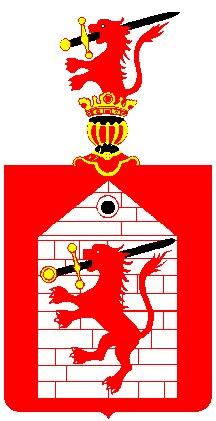 